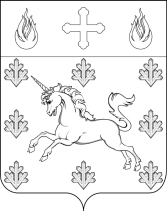 СОВЕТ ДЕПУТАТОВ ПОСЕЛЕНИЯ СОСЕНСКОЕ РЕШЕНИЕ16 марта 2017 года №66/2Об утверждении графика заседаний Совета депутатов  поселения Сосенское на 2-й квартал 2017 годаВ соответствии с Федеральным законом от 06.10.2003 г. № 131-ФЗ «Об общих принципах организации местного самоуправления в Российской Федерации», руководствуясь Уставом поселения Сосенское, Совет депутатов поселения Сосенское решил:1. Утвердить график заседаний Совета депутатов поселения Сосенское на 2-й квартал 2017 года согласно приложению к настоящему Решению.2. Настоящее Решение вступает в силу со дня его принятия.3. Опубликовать настоящее Решение в газете «Сосенские вести», разместить на официальном сайте органов местного самоуправления поселения Сосенское в информационно-телекоммуникационной сети «Интернет».4. Контроль за исполнением настоящего решения возложить на депутата Совета депутатов поселения Сосенское Сатарова М.Г.Приложение к решению Совета депутатов поселения Сосенское от 16.03.2017 №66/2График заседаний Совета депутатов  поселения Сосенское на 2-й квартал 2017 годаГлава поселения Сосенское                                                     В.М. ДолженковДата  проведения заседанияМесто проведения заседанияПовестка дня заседания(примерная)20.04.2017П.Коммунарка, ул. А.Монаховой, двлд. 30, стр.11. Об исполнении бюджета поселения Сосенское в городе Москве за 2016 год.2.	О внесении изменений в Решение Совета депутатов поселения Сосенское от 17.07.2014 г. № 16/3 «Об утверждении Положения об оказании адресной социальной помощи гражданам, проживающим на территории поселения Сосенское, за счет средств местного бюджета».3.	О внесении изменений в Решение Совета депутатов поселения Сосенское от 20 августа 2015 года №35/11 «Об утверждении Положения об оплате труда работников Муниципального бюджетного учреждения «Сосенский центр спорта».4. О муниципальном жилищном фонде поселения Сосенское. 18.05.2017П.Коммунарка, ул. А. Монаховой, двлд. 30, стр.11. Об исполнении бюджета поселения Сосенское за 1 квартал 2017 года.15.06.2017П.Коммунарка, ул. А. Монаховой, двлд. 30, стр.11. Об утверждении графика заседаний  Совета депутатов  поселения Сосенское в 3-м квартале 2017 года.2. Об утверждении графика приема населения депутатами Совета депутатов поселения Сосенское в 3 квартале 2017 года.